ANNUAL PARISH MEETINGThe Annual Parish Meeting will be held on Thursday the 19th April 2018 at 7:00pm in Birdham Village Hall. All residents of the Parish are welcome and encouraged to attend.AGENDAWelcome and introduction by the Parish Chairman – Cllr Laurie PocockPolicing in and around BirdhamInspector Daniel (Danny) WestHealth & Wellbeing/DementiaCDC Health & Wellbeing TeamChairman’s Annual Report.QuestionsAny other business.CloseSignature	LPocock			Date  9th April 2018		Cllr L Pocock		Chairman of the Parish CouncilTea and Coffee will be available from 6:45pmFilming of Parish Council meetings and use of social media:During this meeting residents are allowed to record or film the meeting or to use social media, providing it does not disrupt the meeting. You are encouraged to let the Clerk know in advance if you wish to record or film. Mobile devices should be switched to silent for the duration of the meeting.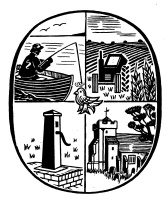 Birdham Parish Council28 Langdale Avenue, Chichester, West Sussex, PO19 8JQTel : 01243 790402  Email : clerk@birdhamparishcouncil.org.uk Website : www.birdham.org.ukChairman of the Council : Cllr Laurie PocockClerk to the Council : David J Siggs